          Tu  -  TERZA UNIVERSITÀ -  2023/24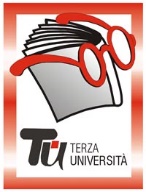                                                            Bergamo - PRIMA FASECalendario  Modulo  n°12 CANTARE DocenteLaura SaccomandiGiornoMartedì Orario16.30-18.30PeriodoDal 26 settembre 2023 al 21 maggio 2024 (annuale: 30 incontri – € 80.00)SedeCTE Celadina ArgomentoLABORATORIO ANNUALE DI CANTO CORALE (max 35)PresentazioneNato con molto entusiasmo ma con un numero limitato di persone, il coro di Tu è diventato ormai un vero coro, con un buon gruppo di iscritti ed una personalità ben definita, che si esibisce anche in importanti occasioni. Il repertorio comprende canti rinascimentali, natalizi, religiosi e popolari. Le esibizioni del coro vengono anche arricchite da letture e proiezioni adatte al tema di volta in volta interpretato. Partecipare al coro offre a tutti la possibilità di scoprire le proprie capacità artistiche e vederle potenziate nel gruppoTutor26.09.202305.12.202327.02.202403.10.202312.12.202305.03.202410.10.202319.12.202312.03.202417.10.202309.01.202419.03.202424.10.202316.01.202426.03.202431.10.202323.01.202423.04.202407.11.202330.01.202430.04.202414.11.202306.02.202407.05.202421.11.202313.02.202414.05.202428.11.202320.02.202421.05.2024